Задачи Очень внимательно читай условие. Не надо ничего себе придумывать, кроме того, что в условиях.Итак, поехали...Задача ( с решением)Для целого числа надо определить, является ли оно четным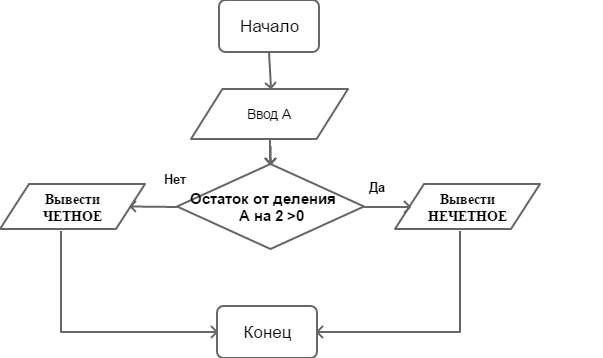 Задача (разбирали)Среди трех чисел найти среднее. Если среди чисел есть равные, вывести сообщение "Ошибка".Задачи из учебника Каравановой106. Автомобіль подолав відстань  через населений пункт за Т хв. Визначити, чи не порушив водій правил дорожнього руху, якщо швидкість автомобіля при цьому не повинна перевищувати 60 км/год.120. Дано натуральне число n(n< 1000). Визначити:1) найстаршу цифру цього числа;2) суму першої і останньої цифр - с решением;3) порядок числа.Это решение 2-го варианта задачи 120. Разберись в математике, и сделай 1 и 3-й варианты.Программа (мы делали) выводит на экран числа от 1 до заданного числа n. В данном случае n=5.Задача.Написать программу, кот. выводит на экран числа от n до 1.